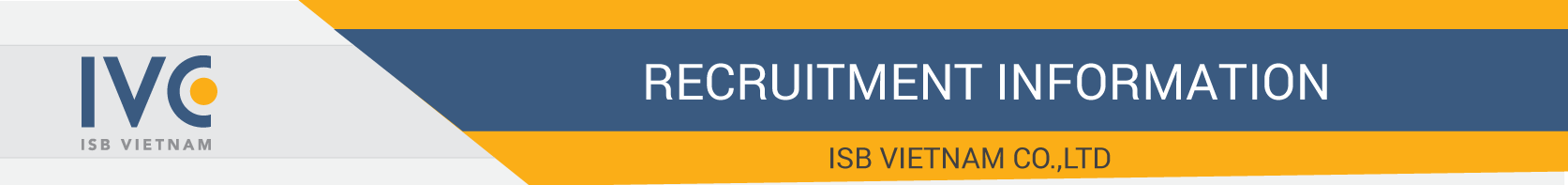 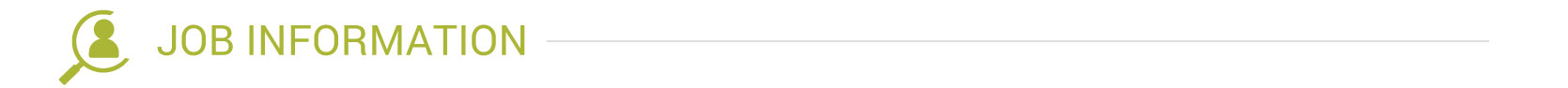  C/C++ Developer (Senior)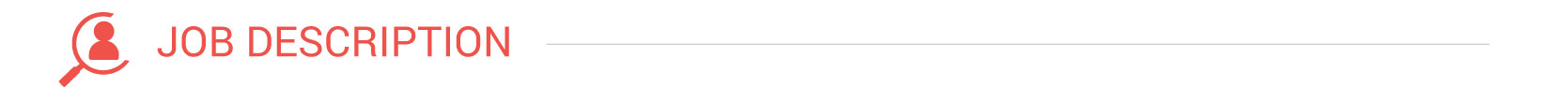  JOB DUTIES & RESPONSIBILITIES 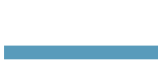 -  Read and understand requirement specification-  Analyze and create software specification-  Create System Design with instruction from Team Lead-  Create Detail Design independently-  Do coding and unit test -  Provide technical guidance, review on source code and design documents to lower level staffs in project  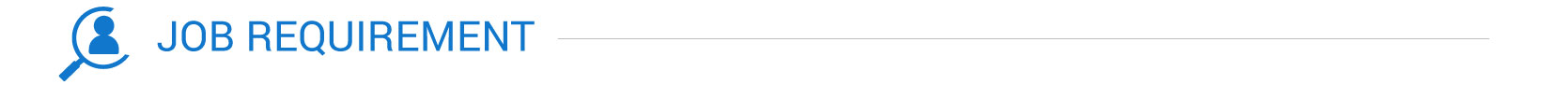      EDUCATION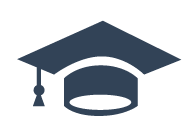                    - Degree of IT (Bachelor, Associate)       	          TECHNICAL EXPERIENCE: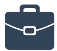 From 2,5 year experience in C/C++ application Have experience in DB (Ex: SQLite)Have experience in WPF, Qt is a plusBe able to use Redmine, Git va SVNWilling to study and develop other programming skills                LANGUAGE SKILLS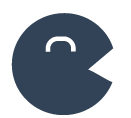 -  Intermediate English * Other Preferred Qualifications:- Japanese skill is a plus WHY YOU LOVE WORKING HERE Competitive salary and benefits including Premium Healthcare package insurance13th month salary, Performance bonus 16 days annual leaveComprehensive Training Courses (Languages, Technical and Soft-skill)Language Certificate allowance (TOIEC and Japanese)Birthday and Lunar New Year gifts  Lunch and bus/ parking allowance Fun team activities and outings Sponsored happy hour and sport clubs Comfortable work space and friendly colleagues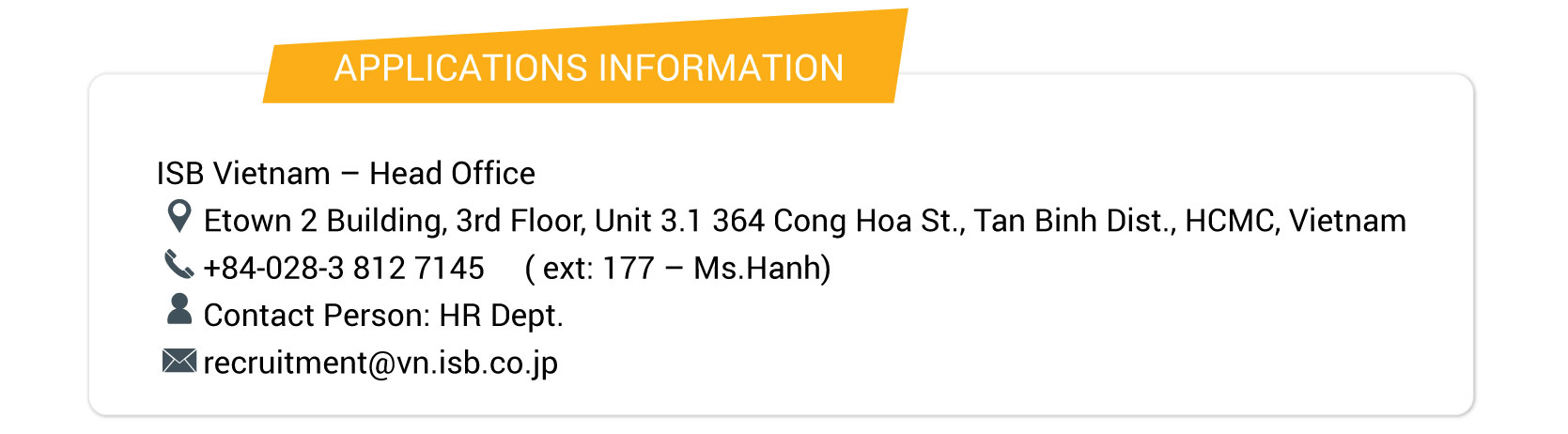 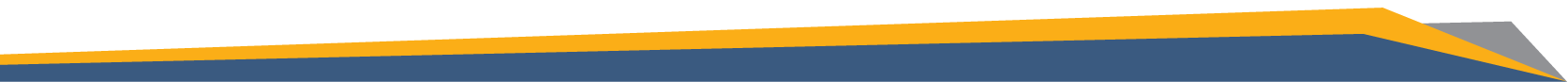 